ASCII İngilizce'de kullanılan Latin alfabesi üzerine kurulmuş bir karakter kodlamasıdır.Bilgisayar ve bilgisayar programlama dillerinde dört farklı sayı sistemi kullanılmaktadır:İkili (Binary) Sayı SistemiSekizli (Octal) Sayı SistemiOnlu (Decimal) Sayı SistemiOnaltılı (Hexadecimal) Sayı Sistemi Onlu Sayı Sistemiİkili Sayı SistemiSekizli Sayı SistemiOnaltılı Sayı SistemiOnlu Sayı Sistemindeki Bir Sayıyı Diğer Sayı Sistemlerinden Birine ÇevirmeSayı sistemlerini ifade eden değerler, sözkonusu sayı sisteminde kullanılan rakam sayısını göstermektedir. Örneğin sekizli sayısı sistemi, bu sistemde 8 adet rakam kullanıldığını ifade etmektedir.Sayı sistemlerinde kullanılan rakamlar aşğıda gösterilmektedir:İkili (Binary) Sayı Sistemi          :  0  1Sekizli (Octal) Sayı Sistemi         :  0  1  2  3  4  5  6  7Onlu (Decimal) Sayı Sistemi          :  0  1  2  3  4  5  6  7  8  9 Onaltılı (Hexadecimal) Sayı Sistemi  :  0  1  2  3  4  5  6  7  8  9  A  B  C  D  E  F * Hangi sayı sistemi olursa olsun, elimizdeki sayının onlu sayı sistemine göre değerini hesaplamak için, her basamakta yer alan rakamın, sayı sisteminin rakam sayısı üzeri rakamın bulunduğu basamak sırası ile çarpımlarıyla elde edilen değerlerin toplamı alınır.* 0 sayısı da dahil olmak üzere bütün sayıların 0'ncı üssü 1'e eşittir.Onlu Sayı SistemiGünlük hayatımızda en çok kullandığımız sayı sistemi olup, bütün işlemler aşağıda gösterilen 10 adet rakam ile gerçekleştirilir:0, 1, 2, 3, 4, 5, 6, 7, 8, 9Onlu sayı sisteminde rakamlarla gösterilen bir sayının elde edilişini 4753 sayısı üzerinden incelemeye çalışalım:4 . 10 3 + 7 . 10 2 + 5 . 10 1 + 3 . 10 0 = 4. 1000 + 7. 100 + 5. 10 + 3. 1=  4000 + 700 + 50 + 3  =  4753  Her basamakta yer alan rakam 10 (mavi renkle gösterilen) sayısının katları (turuncu renkle gösterilen değerde) ile çarpılır. En sağda yer alan 10 sayısının katı 0 ile başlar ve sol tarafa doğru birer birer artar. Elde edilen değerler toplanarak sayı elde edillir.İkili Sayı SistemiBilgisayarlar elektronik devrelerden oluştuğundan ikili (binary) sayı sistemini kullanırlar. Bütün işlemler aşağıda gösterilen 2 adet rakam ile gerçekleştirilir:0, 1Bu rakamlar elektronik devrelerde 0 için yalnış 1 için doğru anlamına gelir.* Bir ikili sistem sayısında her bir rakama "bit" adı verilir.* 4 bit'den oluşan sayılara "nibble" adı verilir.* 8 bit'den oluşan sayılara "byte" adı verilir.* 2 byte'den oluşan sayılara "word" adı verilir (16 bit).* 2 word'den oluşan sayılara "double word" adı verilir (32 bit).* Bir sayının en sağında yer alan bit'e "alçak bit" (Low bit) adı verilir.* Bir sayının en solunda yer alan bit'e "yüksek bit"(İşaret biti) (High bit) adı verilir.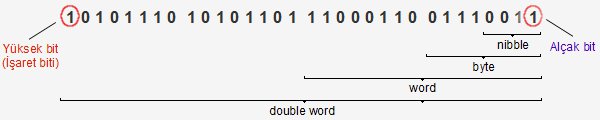 11011001 ikili sistem sayısının onlu sayı sisteminde 217 olan karşılığının elde edilmesini incelemeye çalışalım:1 1 0 1 1 0 0 1  =  1 . 2 7 + 1 . 2 6 + 0 . 2 5 + 1 . 2 3 + 0 . 2 2 + 0 . 2 1 + 1 . 2 0 = 1. 128 + 1. 64 + 0. 32 + 1. 16 + 1. 8 + 0. 4 + 0. 2 + 1. 1= 128 + 64 + 0 + 16 + 8 + 0 + 0 + 1 = 217  Şimdi ikili sistem sayılarında sayının - ya da + değeri alma durumunu incelemeye çalışalım:* İkili sayı sisteminde en solda yer alan bit (yüksek bit) sayının işaret bit'i olarak  kullanılır.* Örneğin aşağıda gösterildiği gibi işaretsiz 8 bit'lik bir sayıda elde edilebilecekazami sayı 255 iken işaret bit'inin sağladığı değer olan 128 devre dışı kaldığından,işaretli sayıda elde edilebilecek azami değer 127 sayısıdır.27  +  26  +  25  +  24  +  23  +  22  +  21 +  20128 + 64 + 32 + 16 + 8 + 4 + 2 + 1 = 255 (İşareti olmayan sayılar için azami değer)0 + 64 + 32 + 16 + 8 + 4 + 2 + 1 = 127 (İşareti olan sayılar için azami değer)* İkili sayı sisteminde bir byte (8 bit'lik)'lık sayılar pozitif sayıları ifade etmekiçin kullanıldığında 0 - 255 arası (256 adet), negatif sayıları ifade etmekiçin kullanıldığında ise 0 - 127 arası (128 adet) değer alır.* Eğer işaret bit'i 1 ise sayı negatif, 0 ise sayı pozitifdir.1 0 0 0 0 0 0 0  =  -127  =  1280 1 1 1 1 1 1 1  =   127Eğer işaret bit'i 0 ise zaten sayının negatif olma durumu söz konusu değildir. Sayı 0 - 127 arasında pozitif bir değer alır.İşin ilginç yanı işaret bit'i 1 değeri aldığında başlar. Artık o sayı hem pozitif hem de negatif bir değer olabilir. Yukarıda görüldüğü gibi, -127 ve 128 sayıları ikili sayı sisteminde aynı değerlerle ifade edilmektedir. Örnek üzerinde incelemeye çalışalım:* 21 sayısını ele alalım:  -21 ve bu sayıyla aynı şekilde ifade edilen pozitif sayıyı bulmak için aşağıdaki  yöntemi kullanabiliriz:  sayı + tamlayan sayı = 8 bit ile elde edilebilecek azami sayı miktarı  21   + 235           = 256  Burada -21 ve 235 sayılarını ikili sayı sisteminde aynı şekilde ifade edebileceğimizi  buluyoruz:  1 1 1 0 1 0 1 1  =  -21  =  235İkili sayı sisteminde negatif ve pozitif sayıları birbirine çevirmek için önce sayının bütün basamakları tersine çevrilir (0 ise 1, 1 ise 0 yapılır), sonra elde edilen değere 1 eklenir. Yine -21 sayısı üzerinde bu işlemi gerçekleştirerek kuralı incelemeye çalışalım:  -21 = 1 1 1 0 1 0 1 1  Tüm basamakların ters çevrilmiş hali :  0 0 0 1 0 1 0 0   1 eklenmiş hali                      :  0 0 0 1 0 1 0 1  =  16 + 4 + 1 = 21* Tekrar negatif değere çevirmek için:    21 = 0 0 0 1 0 1 0 1  Tüm basamakların ters çevrilmiş hali :  1 1 1 0 1 0 1 0   1 eklenmiş hali                      :  1 1 1 0 1 0 1 1   =  128 + 64 + 32 + 8 + 2 + 1                                                             =  235 = -21 * Bahsi geçen kuralları sadece 8 bit'lik sayılar üzerinde uyguladık. Aynı kurallar16 ve 32 bit'lik sayılar içinde geçerlidir.Sekizli Sayı SistemiBu sayı sisteminde aşağıda gösterilen 8 adet rakam ile gerçekleştirilir:0, 1, 2, 3, 4, 5, 6, 7Sekizli sayı sistemindeki 4753 sayısının onlu sayı sistemine çevrilişini örnek üzerinden incelemeye çalışalım:4753  =  4 . 83  +  7 . 82  +   5 . 81  +  3 . 80      =  4 . 512  +  7 . 64  +   5 . 8  +  3 . 1      =  2048 + 448 + 40 + 3  =  2539Her basamakta yer alan rakam 8 (mavi renkle gösterilen) sayısının katları (turuncu renkle gösterilen değerde) ile çarpılır. En sağda yer alan 8 sayısının katı 0 ile başlar ve sol tarafa doğru birer birer artar. Elde edilen değerler toplanarak sayı elde edillir.Onaltılı Sayı SistemiBu sayı sisteminde aşağıda gösterilen 16 adet ifade kullanılır. Diğer sayı sistemlerinden farkı rakamların yanısıra harf kullanılmasıdır. Bilgisayarda ikili sistem sayılarının daha pratik ve kısa bir şekilde kullanılması için tercih edilir:0, 1, 2, 3, 4, 5, 6, 7, 8, 9, A, B, C, D, E, FSayı SistemiOnlu       0    1    2    3    4    5    6    7    8    9    10   11   12   13   14   15   Onaltılı   0    1    2    3    4    5    6    7    8    9    A    B    C    D    E    Fİkili     0000 0001 0010 0011 0100 0101 0110 0111 1000 1001 1010 1011 1100 1101 1110 1111Onaltılı sayı sistemindeki 1AD4 sayısının onlu sayı sistemine çevrilişini örnek üzerinden incelemeye çalışalım:1AD4  =  1 . 163  +  A . 162  +   D . 161  +  4 . 160         =  1 . 4096  +  A . 256  +   D . 16  +  4 . 1      =  1 . 4096  +  10 . 256  +  13 . 16  +  4 . 1      =  4096 + 2560 + 208 + 4  =  6868Her basamakta yer alan rakam 16 (mavi renkle gösterilen) sayısının katları (turuncu renkle gösterilen değerde) ile çarpılır. En sağda yer alan 16 sayısının katı 0 ile başlar ve sol tarafa doğru birer birer artar. Elde edilen değerler toplanarak sayı elde edillir.Yukarıdaki tablodan da görülebileceği gibi onaltılık sayı sisteminde yer alan rakamlar ikili sayı sistemine göre 4 bit ile gösterildiğinden, bu iki sayı sistemi rasında sayıları birbirine çevirmek oldukça pratiktir. Bir örnek üzerinde incelemeye çalışalım:1    A    D    4           (Onaltılık sayı sisteminde)0001 1010 1011 0100        (İkilik sayı sisteminde)Onlu Sayı Sistemindeki Bir Sayıyı Diğer Sayı Sistemlerinden Birine ÇevirmeOnlu sayı sistemindeki bir sayıyı diğer sayı sistemlerinden birine çevirmek için, elimizdeki sayıyı çevirmek istediğimiz sayı sisteminin taban değerine, işlem sonrası elde ettiğimiz sonuçları, sonuç 0 olana kadar böleriz. Bölme işlemleri sonrasında elde edilen kalan değerleri ters olarak dizildiğinde elimizdeki onlu sistem sayısı söz konusu sayı sistemine çevrilmiş olur.Şimdi, 1754 onlu sistem sayısını onaltılı sayı sistemineki çevirmeye çalışalım:Sayı            Sonuç           Kalan                 Elde edilen sayı1754 / 16        109              10    ---->  A 109 / 16          6              13    ---->  D            6DA   6 / 16          0               6    ---->  6DecHexOctBinKarakterAnlam00x00000000000NULBoş Karakter10x10100000001SOHBaşlık girişi20x20200000010STXTx başlangıcı30x30300000011ETXTx bitişi40x40400000100EOT50x50500000101ENQ60x60600000110ACK70x70700000111BELÇan80x801000001000BSGeri adım90x901100001001HTYatay sekme100xA01200001010LFYeni satır110xB01300001011VT120xC01400001100FF130xD01500001101CR140xE01600001110SO150xF01700001111SI160x1002000010000DLE170x1102100010001DC1180x1202200010010DC2190x1302300010011DC3200x1402400010100DC4210x1502500010101NAK220x1602600010110SYN230x1702700010111ETB240x1803000011000CAN250x1903100011001EM260x1A03200011010SUB270x1B03300011011ESC280x1C03400011100FS290x1D03500011101GS300x1E03600011110RS310x1F03700011111US320x2004000100000SPC330x2104100100001!340x2204200100010"350x2304300100011#360x2404400100100$370x2504500100101%380x2604600100110&390x2704700100111'400x2805000101000(410x2905100101001)420x2A05200101010*430x2B05300101011+440x2C05400101100,450x2D05500101101-460x2E05600101110.470x2F05700101111/480x30060001100000490x31061001100011500x32062001100102510x33063001100113520x34064001101004530x35065001101015540x36066001101106550x37067001101117560x38070001110008570x39071001110019580x3A07200111010:590x3B07300111011;600x3C07400111100<610x3D07500111101=620x3E07600111110>630x3F07700111111?640x40010001000000@650x41010101000001A660x42010201000010B670x43010301000011C680x44010401000100D690x45010501000101E700x46010601000110F710x47010701000111G720x48011001001000H730x49011101001001I740x4A011201001010J750x4B011301001011K760x4C011401001100L770x4D011501001101M780x4E011601001110N790x4F011701001111O800x50012001010000P810x51012101010001Q820x52012201010010R830x53012301010011S840x54012401010100T850x55012501010101U860x56012601010110V870x57012701010111W880x58013001011000X890x59013101011001Y900x5A013201011010Z910x5B013301011011[920x5C013401011100\930x5D013501011101]940x5E013601011110^950x5F013701011111_960x60014001100000`970x61014101100001a980x62014201100010b990x63014301100011c1000x64014401100100d1010x65014501100101e1020x66014601100110f1030x67014701100111g1040x68015001101000h1050x69015101101001i1060x6A015201101010j1070x6B015301101011k1080x6C015401101100l1090x6D015501101101m1100x6E015601101110n1110x6F015701101111o1120x70016001110000p1130x71016101110001q1140x72016201110010r1150x73016301110011s1160x74016401110100t1170x75016501110101u1180x76016601110110v1190x77016701110111w1200x78017001111000x1210x79017101111001y1220x7A017201111010z1230x7B017301111011{1240x7C017401111100|1250x7D017501111101}1260x7E017601111110~1270x7F017701111111Del1280x80020010000000M-^@1290x81020110000001M-^A1300x82020210000010M-^B1310x83020310000011M-^C1320x84020410000100M-^D1330x85020510000101M-^E1340x86020610000110M-^F1350x87020710000111M-^G1360x88021010001000M-^H1370x89021110001001M-^I1380x8A021210001010M-^J1390x8B021310001011M-^K1400x8C021410001100M-^L1410x8D021510001101M-^M1420x8E021610001110M-^N1430x8F021710001111M-^O1440x90022010010000M-^P1450x91022110010001M-^Q1460x92022210010010M-^R1470x93022310010011M-^S1480x94022410010100M-^T1490x95022510010101M-^U1500x96022610010110M-^V1510x97022710010111M-^W1520x98023010011000M-^X1530x99023110011001M-^Y1540x9A023210011010M-^Z1550x9B023310011011M-^[1560x9C023410011100M-^\1570x9D023510011101M-^]1580x9E023610011110M-^^1590x9F023710011111M-^_1600xA0024010100000M-1610xA1024110100001M-!1620xA2024210100010M-"1630xA3024310100011M-#1640xA4024410100100M-$1650xA5024510100101M-%1660xA6024610100110M-&1670xA7024710100111M-'1680xA8025010101000M-(1690xA9025110101001M-)1700xAA025210101010M-*1710xAB025310101011M-+1720xAC025410101100M-,1730xAD025510101101M--1740xAE025610101110M-.1750xAF025710101111M-/1760xB0026010110000M-01770xB1026110110001M-11780xB2026210110010M-21790xB3026310110011M-31800xB4026410110100M-41810xB5026510110101M-51820xB6026610110110M-61830xB7026710110111M-71840xB8027010111000M-81850xB9027110111001M-91860xBA027210111010M-:1870xBB027310111011M-;1880xBC027410111100M-<1890xBD027510111101M-=1900xBE027610111110M->1910xBF027710111111M-?1920xC0030011000000M-@1930xC1030111000001M-A1940xC2030211000010M-B1950xC3030311000011M-C1960xC4030411000100M-D1970xC5030511000101M-E1980xC6030611000110M-F1990xC7030711000111M-G2000xC8031011001000M-H2010xC9031111001001M-I2020xCA031211001010M-J2030xCB031311001011M-K2040xCC031411001100M-L2050xCD031511001101M-M2060xCE031611001110M-N2070xCF031711001111M-O2080xD0032011010000M-P2090xD1032111010001M-Q2100xD2032211010010M-R2110xD3032311010011M-S2120xD4032411010100M-T2130xD5032511010101M-U2140xD6032611010110M-V2150xD7032711010111M-W2160xD8033011011000M-X2170xD9033111011001M-Y2180xDA033211011010M-Z2190xDB033311011011M-[2200xDC033411011100M-\2210xDD033511011101M-]2220xDE033611011110M-^2230xDF033711011111M-_2240xE0034011100000M-`2250xE1034111100001M-a2260xE2034211100010M-b2270xE3034311100011M-c2280xE4034411100100M-d2290xE5034511100101M-e2300xE6034611100110M-f2310xE7034711100111M-g2320xE8035011101000M-h2330xE9035111101001M-i2340xEA035211101010M-j2350xEB035311101011M-k2360xEC035411101100M-l2370xED035511101101M-m2380xEE035611101110M-n2390xEF035711101111M-o2400xF0036011110000M-p2410xF1036111110001M-q2420xF2036211110010M-r2430xF3036311110011M-s2440xF4036411110100M-t2450xF5036511110101M-u2460xF6036611110110M-v2470xF7036711110111M-w2480xF8037011111000M-x2490xF9037111111001M-y2500xFA037211111010M-z2510xFB037311111011M-{2520xFC037411111100M-|2530xFD037511111101M-}2540xFE037611111110M-~2550xFF037711111111M-^?